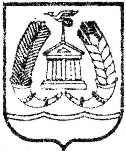 АДМИНИСТРАЦИЯ ГАТЧИНСКОГО МУНИЦИПАЛЬНОГО РАЙОНАЛЕНИНГРАДСКОЙ ОБЛАСТИПОСТАНОВЛЕНИЕОт 23.06.2023							                               	№ 2424О внесении изменений в постановление администрации Гатчинского муниципального района от 11.01.2019 № 41 «Об утверждении перечня муниципального имущества, находящегося в собственности муниципального образования «Гатчинский муниципальный район» Ленинградской области, а также земельных участков, полномочия по распоряжению которыми относятся к компетенции администрации Гатчинского муниципального района (за исключением земельных участков, предназначенных для ведения личного подсобного хозяйства, огородничеств, садоводства, индивидуального жилищного строительства), свободных от прав третьих лиц (за исключением права хозяйственного ведения, оперативного управления и имущественных прав субъектов малого и среднего предпринимательства), предназначенных для предоставления во владение и (или) пользование (в том числе по льготным ставкам арендной платы) на долгосрочной основе субъектам малого и среднего предпринимательства и организациям, образующим инфраструктуру поддержки субъектов малого и среднего предпринимательства»В соответствии со статьей 7, пунктом 25 статьи 15 Федерального закона от 06.10.2003 № 131-ФЗ «Об общих принципах организации местного самоуправления в Российской Федерации», статьей 18 Федерального закона от 24.07.2007 № 209-ФЗ «О развитии малого и среднего предпринимательства в Российской Федерации», решением совета депутатов Гатчинского муниципального района Ленинградской области от 26.10.2018 № 332 «Об утверждении порядка формирования, ведения и опубликования перечня муниципального имущества, находящегося в собственности муниципального образования «Гатчинский муниципальный район» Ленинградской области, а также земельных участков, полномочия по распоряжению которыми относятся к компетенции администрации Гатчинского муниципального района (за исключением земельных участков, предназначенных для ведения личного подсобного хозяйства, огородничества, садоводства, индивидуального жилищного строительства), свободных от прав третьих лиц (за исключением права хозяйственного ведения, оперативного управления и имущественных прав субъектов малого и среднего предпринимательства), предназначенных для предоставления во владение и (или) пользование (в том числе по льготным ставкам арендной платы), на долгосрочной основе субъектам малого и среднего предпринимательства и организациям, образующим инфраструктуру поддержки субъектов малого и среднего предпринимательства» (в редакции решения от 18.12.2020 №99), решением совета депутатов Гатчинского муниципального района Ленинградской области от 26.10.2018 № 331 «Об утверждении Положения по оказанию имущественной поддержки субъектам малого и среднего предпринимательства и организациям, образующим инфраструктуру поддержки субъектов малого и среднего предпринимательства, в муниципальном образовании «Гатчинский муниципальный район» Ленинградской области» (в редакции решения от 18.12.2020 №100), Уставом Гатчинского муниципального района, администрация Гатчинского муниципального района,ПОСТАНОВЛЯЕТ:Внести изменения в  постановление администрации Гатчинского муниципального района от 11.01.2019 № 41 «Об утверждении перечня муниципального имущества, находящегося в собственности муниципального образования «Гатчинский муниципальный район» Ленинградской области, а также земельных участков, полномочия по распоряжению которыми относятся к компетенции администрации Гатчинского муниципального района (за исключением земельных участков, предназначенных для ведения личного подсобного хозяйства, огородничеств, садоводства, индивидуального жилищного строительства), свободных от прав третьих лиц (за исключением права хозяйственного ведения, оперативного управления и имущественных прав субъектов малого и среднего предпринимательства), предназначенных для предоставления во владение и (или) пользование (в том числе по льготным ставкам арендной платы) на долгосрочной основе субъектам малого и среднего предпринимательства и организациям, образующим инфраструктуру поддержки субъектов малого и среднего предпринимательства», изложив приложение к указанному постановлению согласно приложению к настоящему постановлению.Постановление администрации Гатчинского муниципального района от 27.03.2023 № 1086 О внесении изменений в постановление администрации Гатчинского муниципального района от 11.01.2019 № 41 «Об утверждении перечня муниципального имущества, находящегося в собственности муниципального образования «Гатчинский муниципальный район» Ленинградской области, а также земельных участков, полномочия по распоряжению которыми относятся к компетенции администрации Гатчинского муниципального района (за исключением земельных участков, предназначенных для ведения личного подсобного хозяйства, огородничеств, садоводства, индивидуального жилищного строительства), свободных от прав третьих лиц (за исключением права хозяйственного ведения, оперативного управления и имущественных прав субъектов малого и среднего предпринимательства), предназначенных для предоставления во владение и (или) пользование (в том числе по льготным ставкам арендной платы) на долгосрочной основе субъектам малого и среднего предпринимательства и организациям, образующим инфраструктуру поддержки субъектов малого и среднего предпринимательства» признать утратившим силу.Направить настоящее постановление в течение 10 рабочих дней в Комитет по развитию малого, среднего бизнеса и потребительского рынка Ленинградской области.Настоящее постановление подлежит официальному опубликованию в газете «Гатчинская правда» и размещению на официальном сайте Гатчинского муниципального района в информационно-телекоммуникационной сети «Интернет».Контроль исполнения настоящего постановления возложить на заместителя главы администрации Гатчинского муниципального района по финансовой политике и муниципальному контролю И.В. Носкова.Приложение к постановлению администрации Гатчинского муниципального района от __________  № ___________Исполняющий обязанностиглавы администрации Гатчинского муниципального района, первый заместитель главы администрациипо вопросам безопасностии цифрового развития  С.И. Голованов№ п/пАдрес (местоположение) объектаСведения о недвижимом имуществе или его частиСведения о недвижимом имуществе или его частиСведения о недвижимом имуществе или его частиСведения о недвижимом имуществе или его частиСведения о недвижимом имуществе или его частиСведения о движимом имуществе11Сведения о праве аренды или безвозмездного пользования имуществом12субъектов малого и среднего предпринимательства (организаций, образующих инфраструктуру поддержки субъектов малого и среднего предпринимательства)Сведения о праве аренды или безвозмездного пользования имуществом12субъектов малого и среднего предпринимательства (организаций, образующих инфраструктуру поддержки субъектов малого и среднего предпринимательства)Сведения о праве аренды или безвозмездного пользования имуществом12субъектов малого и среднего предпринимательства (организаций, образующих инфраструктуру поддержки субъектов малого и среднего предпринимательства)Сведения о праве аренды или безвозмездного пользования имуществом12субъектов малого и среднего предпринимательства (организаций, образующих инфраструктуру поддержки субъектов малого и среднего предпринимательства)Сведения о праве аренды или безвозмездного пользования имуществом12субъектов малого и среднего предпринимательства (организаций, образующих инфраструктуру поддержки субъектов малого и среднего предпринимательства)№ п/пАдрес (местоположение) объектаКадастровый номер 7Основная характеристика объекта недвижимости9Основная характеристика объекта недвижимости9Основная характеристика объекта недвижимости9Наименование объекта учета10Сведения о движимом имуществе11№ п/пАдрес (местоположение) объектаКадастровый номер 7Тип (площадь - для земельных участков, зданий, помещений;  протяженность, объем, площадь, глубина залегания и т.п. - для сооружений; протяженность, объем, площадь, глубина залегания и т.п. согласно проектной документации - для объектов незавершенного строительства)Фактическое значение/ Проектируемое значение (для объектов незавершенного строительства)Единица измерения (для площади - кв. м; для протяженности - м; для глубины залегания - м; для объема - куб. м)Наименование объекта учета10Тип: инвентарь , машины, механизмы, установки, транспортные средства, инвентарь, инструменты, иноеПравообладательПравообладательПравообладательДокументы основаниеДокументы основание№ п/пАдрес (местоположение) объектаКадастровый номер 7Тип (площадь - для земельных участков, зданий, помещений;  протяженность, объем, площадь, глубина залегания и т.п. - для сооружений; протяженность, объем, площадь, глубина залегания и т.п. согласно проектной документации - для объектов незавершенного строительства)Фактическое значение/ Проектируемое значение (для объектов незавершенного строительства)Единица измерения (для площади - кв. м; для протяженности - м; для глубины залегания - м; для объема - куб. м)Наименование объекта учета10Тип: инвентарь , машины, механизмы, установки, транспортные средства, инвентарь, инструменты, иноеПолное наименованиеОГРНИННДата заключения договораДата окончания действия договора123456789101112131 Гатчинский район,п. Тайцы,ул. Юного Ленинца, д. 247:23:1401001:910площадь1986, 80кв.мБизнес-инкубатор«Муниципальный фонд поддержки малого и среднего предпринимательства» Гатчинского муниципального района1024702092128471901178501.09.200201.10.20222 Гатчинский район,с. Никольское,ул. Меньковская, д.7а47:23:0410001:669площадь41,85кв.мПродовольственный магазинИП Семенец Т.М.30447193430002147190000396407.02.201906.02.20243 Гатчинский район,с. Никольское,ул. Меньковская, д.7а47:23:0410001:669площадь79,25кв.мПродовольственный магазин (в т.ч. продажа алкоголя)ООО «Нектар»1064705049925470503424607.02.201906.02.20244 Гатчинский район,п. Кобринское,ул. Центральная, д.8б47:23:0407001:408площадь86,30кв.мПродовольственный магазинСвободное5 Гатчинский район,п. Сиверский,ул. Восточная, д. 2, корп. 547:23:0802004:864площадь71,20кв.мПродовольственный магазинИП Чешко Е.З.30447193060006847190010965701.04.202131.03.20266 Гатчинский район,п. Сиверский,ул. Восточная, д. 2, корп. 547:23:0802004:864площадь8,00кв.мПродовольственный магазинИП Чешко Е.З.30447193060006847190010965712.04.202111.04.20267 Гатчинский район,д. Большие Колпаны,Киевское шоссе, д. 79, пом. 247:23:0420001:1741площадь61,75кв.мОфисООО «Управляющая компания ЖКХ №1»1094705003910470504769306.03.201705.03.20228 Гатчинский район,Большие Колпаны,Киевское шоссе., д.79, пом. 247:23:0420001:1741площадь12,90кв.мОфисноеООО «Управляющая компания ЖКХ №1»1094705003910470504769328.09.201827.09.20239 Гатчинский район,Большие Колпаны,Киевское шоссе, д. 79, пом. 347:23:0420001:1739площадь15,20кв.мОфисноеООО «Управляющая компания ЖКХ №1»1094705003910470504769328.09.201827.09.202310 Гатчинский район,п. Дружная Горка,ул. Урицкого, д.11а47:23:0928001:2373площадь18,25кв.мОфисное/торговоеООО "Прима Поинт"1197847076217782006951719.03.202118.03.202611 Гатчинский район, д. Вайялово,ш. Красносельское, д.8А(бывшая баня)47:23:0000000:45558площадь277,80кв.мскладскоеООО "КирГрупп"1174704008710470507393619.02.201818.02.202812 Гатчинский район, д. Вайялово,ш. Красносельское, д.10А(общежитие)47:23:0000000:46024площадь609,90кв.мСвободное назначениеООО "КирГрупп"1174704008710470507393619.02.201818.02.202813 Гатчинский район,пос. Новый Свет, д. 4047:23:0401002:879площадь50,95кв. мторговое/общественное питаниегр. Довмалян А.А. (самозанятый)47190605151603.07.202102.07.202614 Гатчинский район,пос. Новый Свет, д. 4047:23:0401002:879площадь56,30кв.мторговое/общественное питаниеИП Ковалышкина М.О.32047040004618247051824999403.09.202102.09.202615 Гатчинский район,дер. Большие Колпаны,ул. Садовая, д. 447:23:0420001:137площадь35,40кв. мПомещение пищеблока №17ООО«Максимус»1077847048333781640872801.01.202231.05.202316 Гатчинский район,дер. Большие Колпаны,ул. Садовая, д. 447:23:0420001:137площадь4,70кв. мПомещение пищеблока №18ООО«Максимус»1077847048333781640872801.01.202231.05.202317 Гатчинский район,дер. Большие Колпаны,ул. Садовая, д. 447:23:0420001:137площадь2,70кв. мПомещение пищеблока №19ООО«Максимус»1077847048333781640872801.01.202231.05.202318Гатчинский район,дер. Большие Колпаны,ул. Садовая, д. 447:23:0420001:137площадь2,90кв. мПомещение пищеблока №20ООО«Максимус»1077847048333781640872801.01.202231.05.202319Гатчинский район,дер. Большие Колпаны,ул. Садовая, д. 447:23:0420001:137площадь34,00кв. мПомещение пищеблока №21ООО«Максимус»1077847048333781640872801.01.202231.05.202320 Гатчинский район,дер. Большие Колпаны,ул. Садовая, д. 447:23:0420001:137площадь32,40кв. мПомещение пищеблока №22ООО«Максимус»1077847048333781640872801.01.202231.05.202321Гатчинский район,дер. Большие Колпаны,ул. Садовая, д. 447:23:0420001:137площадь7,70кв. мПомещение пищеблока №23ООО«Максимус»1077847048333781640872801.01.202231.05.202322Гатчинский район,дер. Большие Колпаны,ул. Садовая, д. 447:23:0420001:137площадь7,10кв. мПомещение пищеблока №24ООО«Максимус»1077847048333781640872801.01.202231.05.202323Гатчинский район,дер. Большие Колпаны,ул. Садовая, д. 447:23:0420001:137площадь4,70кв. мПомещение пищеблока №25ООО«Максимус»1077847048333781640872801.01.202231.05.202324 Гатчинский район,дер. Большие Колпаны,ул. Садовая, д. 447:23:0420001:137площадь7,30кв. мПомещение пищеблока №26ООО«Максимус»1077847048333781640872801.01.202231.05.202325Гатчинский район,дер. Большие Колпаны,ул. Садовая, д. 447:23:0420001:137площадь6,40кв. мПомещение пищеблока №27ООО«Максимус»1077847048333781640872801.01.202231.05.202326Гатчинский район,дер. Большие Колпаны,ул. Садовая, д. 447:23:0420001:137площадь4,00кв. мПомещение пищеблока №28ООО«Максимус»1077847048333781640872801.01.202231.05.202327Гатчинский район,дер. Большие Колпаны,ул. Садовая, д. 447:23:0420001:137площадь6,60кв. мПомещение пищеблока №29ООО«Максимус»1077847048333781640872801.01.202231.05.202328Гатчинский район,дер. Большие Колпаны,ул. Садовая, д. 4инвентарь в количестве 56 единицООО«Максимус»1077847048333781640872801.01.202231.05.202329 Гатчинский район,дер. Малое Верево,ул. Крайняя, д. 147:23:0245001:263площадь13,70кв. мпомещение пищеблока №30ООО «Специализированная торговая компания»1117847333196780275962001.01.202231.05.202330 Гатчинский район,дер. Малое Верево,ул. Крайняя, д. 147:23:0245001:263площадь27,20помещение пищеблока №31ООО «Специализированная торговая компания»1117847333196780275962001.01.202231.05.202331Гатчинский район,дер. Малое Верево,ул. Крайняя, д. 147:23:0245001:263площадь17,70помещение пищеблока №32ООО «Специализированная торговая компания»1117847333196780275962001.01.202231.05.202332Гатчинский район,дер. Малое Верево,ул. Крайняя, д. 147:23:0245001:263площадь1,90помещение пищеблока №33ООО «Специализированная торговая компания»1117847333196780275962001.01.202231.05.202333Гатчинский район,дер. Малое Верево,ул. Крайняя, д. 147:23:0245001:263площадь12,40помещение пищеблока №34ООО «Специализированная торговая компания»1117847333196780275962001.01.202231.05.202334Гатчинский район,дер. Малое Верево,ул. Крайняя, д. 147:23:0245001:263площадь3,50помещение пищеблока №35ООО «Специализированная торговая компания»1117847333196780275962001.01.202231.05.202335 Гатчинский район,дер. Малое Верево,ул. Крайняя, д. 147:23:0245001:263площадь0,90помещение пищеблока №36ООО «Специализированная торговая компания»1117847333196780275962001.01.202231.05.202336 Гатчинский район,дер. Малое Верево,ул. Крайняя, д. 147:23:0245001:263площадь0,90помещение пищеблока №37ООО «Специализированная торговая компания»1117847333196780275962001.01.202231.05.202337Гатчинский район,дер. Малое Верево,ул. Крайняя, д. 147:23:0245001:263площадь5,10помещение пищеблока №38ООО «Специализированная торговая компания»1117847333196780275962001.01.202231.05.202338 Гатчинский район,дер. Малое Верево,ул. Крайняя, д. 147:23:0245001:263площадь1,00помещение пищеблока №39ООО «Специализированная торговая компания»1117847333196780275962001.01.202231.05.202339 Гатчинский район,дер. Малое Верево,ул. Крайняя, д. 147:23:0245001:263площадь3,50помещение пищеблока №40ООО «Специализированная торговая компания»1117847333196780275962001.01.202231.05.202340Гатчинский район,дер. Малое Верево,ул. Крайняя, д. 1инвентарь в количестве 39 единицООО «Специализированная торговая компания»1117847333196780275962001.01.202231.05.202341 Гатчинский район,п. Вырица,ул. Ефимова, д.1447:23:0603007:154площадь9,40кв. мкладовая пищеблокаООО«Максимус»1077847048333781640872801.01.202231.05.202342 Гатчинский район,п. Вырица,ул. Ефимова, д.1447:23:0603007:154площадь3,80кв. мподсобное помещение пищеблокаООО«Максимус»1077847048333781640872801.01.202231.05.202343 Гатчинский район,п. Вырица,ул. Ефимова, д.1447:23:0603007:154площадь15,10кв. мподсобное помещение пищеблокаООО«Максимус»1077847048333781640872801.01.202231.05.202344Гатчинский район,п. Вырица,ул. Ефимова, д.1447:23:0603007:154площадь8,60кв. мподсобное помещение пищеблокаООО«Максимус»1077847048333781640872801.01.202231.05.202345 Гатчинский район,п. Вырица,ул. Ефимова, д.1447:23:0603007:154площадь6,20кв. мподсобное помещение пищеблокаООО«Максимус»1077847048333781640872801.01.202231.05.202346 Гатчинский район,п. Вырица,ул. Ефимова, д.1447:23:0603007:154площадь8,70кв. мподсобное помещение пищеблокаООО«Максимус»1077847048333781640872801.01.202231.05.202347Гатчинский район,п. Вырица,ул. Ефимова, д.1447:23:0603007:154площадь9,30кв. мподсобное помещение пищеблокаООО«Максимус»1077847048333781640872801.01.202231.05.202348 Гатчинский район,п. Вырица,ул. Ефимова, д.1447:23:0603007:154площадь22,50кв. мподсобное помещение пищеблокаООО«Максимус»1077847048333781640872801.01.202231.05.202349Гатчинский район,п. Вырица,ул. Ефимова, д.1447:23:0603007:154площадь4,70кв. мподсобное помещение пищеблокаООО«Максимус»1077847048333781640872801.01.202231.05.202350 Гатчинский район,п. Вырица,ул. Ефимова, д.1447:23:0603007:154площадь3,50кв. мподсобное помещение пищеблокаООО«Максимус»1077847048333781640872801.01.202231.05.202351 Гатчинский район,п. Вырица,ул. Ефимова, д.1447:23:0603007:154площадь25,30кв. мподсобное помещение пищеблокаООО«Максимус»1077847048333781640872801.01.202231.05.202352Гатчинский район,п. Вырица,ул. Ефимова, д.14инвентарь в количестве 21 единицыООО«Максимус»1077847048333781640872801.01.202231.05.202353 Гатчинский район,п. Вырица,Майский проспект, д. 3947:23:0603012:163площадь13,00кв. мпищеблок, подсобные помещенияООО«Максимус»1077847048333781640872801.01.202231.05.202354 Гатчинский район,п. Высокоключевой,ул. Большой проспект, д. 35площадь113,00кв. мЧасть здания школыООО«Максимус»1077847048333781640872801.01.202231.05.202355Гатчинский район,п. Высокоключевой,ул. Большой проспект, д. 35инвентарь в количестве 15 единицООО«Максимус»1077847048333781640872801.01.202231.05.202356Гатчинский район, г. Гатчина,ул. Володарского, д. 32инвентарь в количестве 43 единицыООО «Специализированная торговая компания»1117847333196780275962001.01.202231.05.202357 Гатчинский район,п. Войсковицы,пл. Манина, д. 2147:23:0102001:866площадь5,70кв. мПомещение пищеблока № 20 (по техническому паспорту)ООО«Максимус»1077847048333781640872801.01.202231.05.202358Гатчинский район,п. Войсковицы,пл. Манина, д. 2147:23:0102001:866площадь5,80кв. мПомещение пищеблока № 21 (по техническому паспорту)ООО«Максимус»1077847048333781640872801.01.202231.05.202359 Гатчинский район,п. Войсковицы,пл. Манина, д. 2147:23:0102001:866площадь2,10кв. мПомещение пищеблока № 22 (по техническому паспорту)ООО«Максимус»1077847048333781640872801.01.202231.05.202360Гатчинский район,п. Войсковицы,пл. Манина, д. 2147:23:0102001:866площадь17,80кв. мПомещение пищеблока № 23 (по техническому паспорту)ООО«Максимус»1077847048333781640872801.01.202231.05.202361 Гатчинский район,п. Войсковицы,пл. Манина, д. 2147:23:0102001:866площадь5,50кв. мПомещение пищеблока № 24 (по техническому паспорту)ООО«Максимус»1077847048333781640872801.01.202231.05.202362Гатчинский район,п. Войсковицы,пл. Манина, д. 2147:23:0102001:866площадь4,10кв. мПомещение пищеблока № 25 (по техническому паспорту)ООО«Максимус»1077847048333781640872801.01.202231.05.202363 Гатчинский район,п. Войсковицы,пл. Манина, д. 2147:23:0102001:866площадь2,70кв. мПомещение пищеблока № 26 (по техническому паспорту)ООО«Максимус»1077847048333781640872801.01.202231.05.202364Гатчинский район,п. Войсковицы,пл. Манина, д. 2147:23:0102001:866площадь1,20кв. мПомещение пищеблока № 27 (по техническому паспорту)ООО«Максимус»1077847048333781640872801.01.202231.05.202365 Гатчинский район,п. Войсковицы,пл. Манина, д. 2147:23:0102001:866площадь3,00кв. мПомещение пищеблока № 28 (по техническому паспорту)ООО«Максимус»1077847048333781640872801.01.202231.05.202366 Гатчинский район,п. Войсковицы,пл. Манина, д. 2147:23:0102001:866площадь6,82кв. мПомещение пищеблока № 30 (по техническому паспорту)ООО«Максимус»1077847048333781640872801.01.202231.05.202367Гатчинский район,п. Войсковицы,пл. Манина, д. 21инвентарь в количестве 81 единицыООО«Максимус»1077847048333781640872801.01.202231.05.202368 Гатчинский район,п. Новый Учхоз,пл. Усова, д. 29инвентарь в количестве 49 единицООО«Максимус»1077847048333781640872801.01.202231.05.202369Гатчинский район, г. Гатчина,ул. Слепнёва, д. 2547:25:0107012:0009площадь351,30кв. мпищеблокООО«Максимус»1077847048333781640872801.01.202231.05.202370Гатчинский район, г. Гатчина,ул. Слепнёва, д. 25инвентарь в количестве 48 единицООО«Максимус»1077847048333781640872801.01.202231.05.202371 Гатчинский район,г. Гатчина,ул. Коли Подрядчикова, д. 947:25:0101009:35площадь140,30кв. мПомещения пищеблокаООО «Специализированная торговая компания»1117847333196780275962001.01.202231.05.202372 Гатчинский район,г. Гатчина,ул. Коли Подрядчикова, д. 9инвентарь в количестве 44 единицыООО «Специализированная торговая компания»1117847333196780275962001.01.202231.05.202373Гатчинский район, г. Гатчина,ул. Школьная, д. 147:23:0000000:37475площадь7,50кв. мПомещения пищеблока № 3ООО«Максимус»1077847048333781640872801.01.202231.05.202374Гатчинский район, г. Гатчина,ул. Школьная, д. 147:23:0000000:37475площадь5,20Помещения пищеблока №4ООО«Максимус»1077847048333781640872801.01.202231.05.202375Гатчинский район, г. Гатчина,ул. Школьная, д. 147:23:0000000:37475площадь20,00Помещения пищеблока №8ООО«Максимус»1077847048333781640872801.01.202231.05.202376Гатчинский район, г. Гатчина,ул. Школьная, д. 147:23:0000000:37475площадь14,10Помещения пищеблока №9ООО«Максимус»1077847048333781640872801.01.202231.05.202377Гатчинский район, г. Гатчина,ул. Школьная, д. 147:23:0000000:37475площадь15,10Помещения пищеблока №10ООО«Максимус»1077847048333781640872801.01.202231.05.202378Гатчинский район, г. Гатчина,ул. Школьная, д. 147:23:0000000:37475площадь4,50Помещения пищеблока №11ООО«Максимус»1077847048333781640872801.01.202231.05.202379Гатчинский район, г. Гатчина,ул. Школьная, д. 147:23:0000000:37475площадь4,70Помещения пищеблока №6ООО«Максимус»1077847048333781640872801.01.202231.05.202380Гатчинский район, г. Гатчина,ул. Школьная, д. 1площадьинвентарь в количестве 18 единицООО«Максимус»1077847048333781640872801.01.202231.05.202381Гатчинский район,г. Гатчина,ул. Генерала Кныша д. 7-а47:25:0000000:5728площадь156,50кв. мПищеблок, обеденный зал, подсобные помещенияООО«Максимус»1077847048333781640872801.01.202231.05.202382Гатчинский район,г. Гатчина,ул. Генерала Кныша д. 7-аинвентарь в количестве 64 единицыООО«Максимус»1077847048333781640872801.01.202231.05.202383Гатчинский район,г. Гатчина,ул. Беляева, д. 1447:25:0109078:54площадь35,60кв. мПищеблокООО«Максимус»1077847048333781640872801.01.202231.05.202384Гатчинский район,г. Гатчина,ул. Беляева, д. 1447:25:0109078:54площадь56,00кв. мПодсобное помещениеООО«Максимус»1077847048333781640872801.01.202231.05.202385Гатчинский район,г. Гатчина,ул. Беляева, д. 14инвентарь в количестве 41 единицыООО«Максимус»1077847048333781640872801.01.202231.05.202386Гатчинский район,г. Гатчина,ул. Изотова, д. 1747:23:0000000:31822площадь198,60кв. мстоловаяООО«Максимус»1077847048333781640872801.01.202231.05.202387Гатчинский район,г. Гатчина,ул. Изотова, д. 17инвентарь в количестве 71 единицыООО«Максимус»1077847048333781640872801.01.202231.05.202388 Гатчинский район,г. Гатчина,ул. Киргетова, д. 2847:25:0102018:51площадь199,60кв. мПомещения пищеблокаООО «Специализированная торговая компания»1117847333196780275962001.01.202231.05.202389 Гатчинский район,г. Гатчина,пр. 25 Октября, д. 1847:23:0000000:35237площадь90,40кв.м.Помещения пищеблокаООО «Специализированная торговая компания»1117847333196780275962001.01.202231.05.202390 Гатчинский район,г. Гатчина,ул. Киргетова, д. 28инвентарь в количестве 44 единицыООО «Специализированная торговая компания»1117847333196780275962001.01.202231.05.202391Гатчинский район, г. Гатчина,пр. 25 Октября, д. 2-а корп. 247:25:0101005:9площадь46,50кв. мКухняООО «Специализированная торговая компания»1117847333196780275962001.01.202231.05.202392Гатчинский район, г. Гатчина,пр. 25 Октября, д. 2-а корп. 2инвентарь в количестве 25 единицООО «Специализированная торговая компания»1117847333196780275962001.01.202231.05.202393Гатчинский район,г. Гатчина,пр. 25 Октября, д. 2а47:25:0101005:23площадь273,10кв. мПомещение пищеблока по плану № 23-24-25-27,28,67,68,75ООО «Специализированная торговая компания»1117847333196780275962001.01.202231.05.202394Гатчинский район,г. Гатчина,пр. 25 Октября, д. 2аинвентарь в количестве 41 единицыООО «Специализированная торговая компания»1117847333196780275962001.01.202231.05.202395Гатчинский район, п. Дружная Горка,ул. Ленина д. 2147:23:0928001:668площадь140,70кв. мПомещения пищеблока 
№ 53.54.58.59.60.61.62.63 (по плану здания)ООО«Максимус»1077847048333781640872801.01.202231.05.202396Гатчинский район, п. Дружная Горка,ул. Ленина д. 21инвентарь в количестве 28 единицООО«Максимус»1077847048333781640872801.01.202231.05.202397Гатчинский район,п. Елизаветино,ул. Школьная, д. 1947:23:0103001:402площадь8,40кв. мпомещение пищеблокаООО«Максимус»1077847048333781640872801.01.202231.05.202398Гатчинский район,п. Елизаветино,ул. Школьная, д. 1947:23:0103001:402площадь1,20помещение пищеблокаООО«Максимус»1077847048333781640872801.01.202231.05.202399Гатчинский район,п. Елизаветино,ул. Школьная, д. 1947:23:0103001:402площадь5,70помещение пищеблокаООО«Максимус»1077847048333781640872801.01.202231.05.2023100Гатчинский район,п. Елизаветино,ул. Школьная, д. 1947:23:0103001:402площадь2,00помещение пищеблокаООО«Максимус»1077847048333781640872801.01.202231.05.2023101Гатчинский район,п. Елизаветино,ул. Школьная, д. 1947:23:0103001:402площадь6,30помещение пищеблокаООО«Максимус»1077847048333781640872801.01.202231.05.2023102Гатчинский район,п. Елизаветино,ул. Школьная, д. 1947:23:0103001:402площадь18,10помещение пищеблокаООО«Максимус»1077847048333781640872801.01.202231.05.2023103Гатчинский район,п. Елизаветино,ул. Школьная, д. 1947:23:0103001:402площадь6,40помещение пищеблокаООО«Максимус»1077847048333781640872801.01.202231.05.2023104Гатчинский район,п. Елизаветино,ул. Школьная, д. 1947:23:0103001:402площадь1,70помещение пищеблокаООО«Максимус»1077847048333781640872801.01.202231.05.2023105Гатчинский район,п. Елизаветино,ул. Школьная, д. 1947:23:0103001:402площадь1,10помещение пищеблокаООО«Максимус»1077847048333781640872801.01.202231.05.2023106Гатчинский район,п. Елизаветино,ул. Школьная, д. 1947:23:0103001:402площадь7,70помещение пищеблокаООО«Максимус»1077847048333781640872801.01.202231.05.2023107Гатчинский район,п. Елизаветино,ул. Школьная, д. 1947:23:0103001:402площадь7,90помещение пищеблокаООО«Максимус»1077847048333781640872801.01.202231.05.2023108Гатчинский район,п. Елизаветино,ул. Школьная, д. 1947:23:0103001:402площадь36,50помещение пищеблокаООО«Максимус»1077847048333781640872801.01.202231.05.2023109Гатчинский район,п. Елизаветино,ул. Школьная, д. 1947:23:0103001:402площадь13,10помещение пищеблокаООО«Максимус»1077847048333781640872801.01.202231.05.2023110Гатчинский район,п. Елизаветино,ул. Школьная, д. 1947:23:0103001:402площадь14,00помещение пищеблокаООО«Максимус»1077847048333781640872801.01.202231.05.2023111Гатчинский район,п. Елизаветино,ул. Школьная, д. 19инвентарь в количестве 76 единицООО«Максимус»1077847048333781640872801.01.202231.05.2023112 Гатчинский район,п. Кобралово,ул. Центральная, д. 2247:23:0301001:749площадь1,38кв. мСтоловаяООО «Специализированная торговая компания»1117847333196780275962001.01.202231.05.2023113 Гатчинский район,п. Кобралово,ул. Центральная, д. 2247:23:0301001:749площадь1,00кв. мСтоловаяООО «Специализированная торговая компания»1117847333196780275962001.01.202231.05.2023114 Гатчинский район,п. Кобралово,ул. Центральная, д. 2247:23:0301001:749площадь1,00кв. мСтоловаяООО «Специализированная торговая компания»1117847333196780275962001.01.202231.05.2023115 Гатчинский район,п. Кобралово,ул. Центральная, д. 2247:23:0301001:749площадь4,22кв. мСтоловаяООО «Специализированная торговая компания»1117847333196780275962001.01.202231.05.2023116 Гатчинский район,п. Кобралово,ул. Центральная, д. 2247:23:0301001:749площадь5,00кв. мСтоловаяООО «Специализированная торговая компания»1117847333196780275962001.01.202231.05.2023117Гатчинский район,п. Кобралово,ул. Центральная, д. 2247:23:0301001:749площадь28,00кв. мСтоловаяООО «Специализированная торговая компания»1117847333196780275962001.01.202231.05.2023118Гатчинский район,п. Кобралово,ул. Центральная, д. 2247:23:0301001:749площадь8,50кв. мСтоловаяООО «Специализированная торговая компания»1117847333196780275962001.01.202231.05.2023119 Гатчинский район,п. Кобралово,ул. Центральная, д. 2247:23:0301001:749площадь3,90кв. мСтоловаяООО «Специализированная торговая компания»1117847333196780275962001.01.202231.05.2023120 Гатчинский район,п. Кобралово,ул. Центральная, д. 2247:23:0301001:749площадь5,50кв. мСтоловаяООО «Специализированная торговая компания»1117847333196780275962001.01.202231.05.2023121 Гатчинский район,п. Кобралово,ул. Центральная, д. 2247:23:0301001:749площадь5,60кв. мСтоловаяООО «Специализированная торговая компания»1117847333196780275962001.01.202231.05.2023122 Гатчинский район,п. Кобралово,ул. Центральная, д. 2247:23:0301001:749площадь15,80кв. мСтоловаяООО «Специализированная торговая компания»1117847333196780275962001.01.202231.05.2023123 Гатчинский район,п. Кобралово,ул. Центральная, д. 22инвентарь в количестве 12 единицООО «Специализированная торговая компания»1117847333196780275962001.01.202231.05.2023124 Гатчинский район,п. Кобринское,ул. Лесная, д. 147:23:0000000:37504площадь91,80кв. мздание школыООО«Максимус»1077847048333781640872801.01.202231.05.2023125 Гатчинский район,п. Кобринское,ул. Лесная, д. 1инвентарь в количестве 35 единицООО«Максимус»1077847048333781640872801.01.202231.05.2023126Гатчинский район,г. Коммунар,ул. Ленинградское шоссе, д. 2247:24:0102004:608площадь36,40кв. мПищеблокООО «Специализированная торговая компания»1117847333196780275962001.01.202231.05.2023127Гатчинский район,г. Коммунар,ул. Ленинградское шоссе, д. 2247:24:0102004:608площадь31,20кв. мПищеблокООО «Специализированная торговая компания»1117847333196780275962001.01.202231.05.2023128Гатчинский район,г. Коммунар,ул. Ленинградское шоссе, д. 2247:24:0102004:608площадь14,20кв. мПищеблокООО «Специализированная торговая компания»1117847333196780275962001.01.202231.05.2023129Гатчинский район,г. Коммунар,ул. Ленинградское шоссе, д. 2247:24:0102004:608площадь6,80кв. мПищеблокООО «Специализированная торговая компания»1117847333196780275962001.01.202231.05.2023130Гатчинский район,г. Коммунар,ул. Ленинградское шоссе, д. 2247:24:0102004:608площадь7,70кв. мПищеблокООО «Специализированная торговая компания»1117847333196780275962001.01.202231.05.2023131Гатчинский район,г. Коммунар,ул. Ленинградское шоссе, д. 2247:24:0102004:608площадь7,60кв. мПищеблокООО «Специализированная торговая компания»1117847333196780275962001.01.202231.05.2023132Гатчинский район,г. Коммунар,ул. Ленинградское шоссе, д. 2247:24:0102004:608площадь8,40кв. мПищеблокООО «Специализированная торговая компания»1117847333196780275962001.01.202231.05.2023133Гатчинский район,г. Коммунар,ул. Ленинградское шоссе, д. 2247:24:0102004:608площадь4,00кв. мПищеблокООО «Специализированная торговая компания»1117847333196780275962001.01.202231.05.2023134Гатчинский район,г. Коммунар,ул. Ленинградское шоссе, д. 2247:24:0102004:608площадь1,20кв. мПищеблокООО «Специализированная торговая компания»1117847333196780275962001.01.202231.05.2023135Гатчинский район,г. Коммунар,ул. Ленинградское шоссе, д. 2247:24:0102004:608площадь2,00кв. мПищеблокООО «Специализированная торговая компания»1117847333196780275962001.01.202231.05.2023136Гатчинский район,г. Коммунар,ул. Ленинградское шоссе, д. 2247:24:0102004:608площадь9,40кв. мПищеблокООО «Специализированная торговая компания»1117847333196780275962001.01.202231.05.2023137Гатчинский район,г. Коммунар,ул. Ленинградское шоссе, д. 22инвентарь в количестве 33 единицыООО «Специализированная торговая компания»1117847333196780275962001.01.202231.05.2023138 Гатчинский район,г. Коммунар,ул. Ижорская, д. 1447:24:0000000:978площадь126,40кв. мПищеблокООО «Специализированная торговая компания»1117847333196780275962001.01.202231.05.2023139 Гатчинский район,г. Коммунар,ул. Ижорская, д. 1447:24:0000000:978площадь140,50кв. мобеденный залООО «Специализированная торговая компания»1117847333196780275962001.01.202231.05.2023140 Гатчинский район,г. Коммунар,ул. Ижорская, д. 14инвентарь в количестве 70 единицООО «Специализированная торговая компания»1117847333196780275962001.01.202231.05.2023141 Гатчинский район,г. Коммунар,ул. Просвещения, д. 147:24:0102004:3746площадь245,50кв. мПомещения пищеблока 
№ 17-31 (по плану здания)ООО «Специализированная торговая компания»1117847333196780275962001.01.202231.05.2023142 Гатчинский район,г. Коммунар,ул. Просвещения, д. 1инвентарь в количестве 68 единицООО «Специализированная торговая компания»1117847333196780275962001.01.202231.05.2023143Гатчинский район,п. Лукаши,ул. Школьная д. 547:23:0302001:177площадь17,50кв. мСтоловаяООО «Специализированная торговая компания»1117847333196780275962001.01.202231.05.2023144Гатчинский район,п. Лукаши,ул. Школьная д. 547:23:0302001:177площадь8,80кв. мСтоловаяООО «Специализированная торговая компания»1117847333196780275962001.01.202231.05.2023145Гатчинский район,п. Лукаши,ул. Школьная д. 547:23:0302001:177площадь22,90кв. мСтоловаяООО «Специализированная торговая компания»1117847333196780275962001.01.202231.05.2023146Гатчинский район,п. Лукаши,ул. Школьная д. 547:23:0302001:177площадь1,70кв. мСтоловаяООО «Специализированная торговая компания»1117847333196780275962001.01.202231.05.2023147Гатчинский район,п. Лукаши,ул. Школьная д. 547:23:0302001:177площадь6,60кв. мСтоловаяООО «Специализированная торговая компания»1117847333196780275962001.01.202231.05.2023148Гатчинский район,п. Лукаши,ул. Школьная д. 547:23:0302001:177площадь27,10кв. мСтоловаяООО «Специализированная торговая компания»1117847333196780275962001.01.202231.05.2023149Гатчинский район,п. Лукаши,ул. Школьная д. 5инвентарь в количестве 17 единицООО «Специализированная торговая компания»1117847333196780275962001.01.202231.05.2023150 Гатчинский район,с. Никольское,ул. Шипунова, д. 5А47:23:0000000:18214площадь26,35кв. мПомещения пищеблокаООО«Максимус»1077847048333781640872801.01.202231.05.2023151 Гатчинский район,с. Никольское,ул. Шипунова, д. 5А47:23:0000000:18214площадь9,40кв. мПомещения пищеблокаООО«Максимус»1077847048333781640872801.01.202231.05.2023152 Гатчинский район,с. Никольское,ул. Шипунова, д. 5А47:23:0000000:18214площадь9,30кв. мПомещения пищеблокаООО«Максимус»1077847048333781640872801.01.202231.05.2023153 Гатчинский район,с. Никольское,ул. Шипунова, д. 5А47:23:0000000:18214инвентарь в количестве 133 единицыООО«Максимус»1077847048333781640872801.01.202231.05.2023154 Гатчинский район,дер. Сяськелево,ул. Школьная, д. 147:23:0120002:47площадь47,10кв. мПомещение пищеблока 
Кухня (по плану здания)ООО«Максимус»1077847048333781640872801.01.202231.05.2023155 Гатчинский район,дер. Сяськелево,ул. Школьная, д. 147:23:0120002:47площадь16,00кв. мПомещение пищеблока 
№ 60 (по плану здания)ООО«Максимус»1077847048333781640872801.01.202231.05.2023156 Гатчинский район,дер. Сяськелево,ул. Школьная, д. 147:23:0120002:47площадь18,20кв. мПомещение пищеблока 
№ 62 (по плану здания)ООО«Максимус»1077847048333781640872801.01.202231.05.2023157 Гатчинский район,дер. Сяськелево,ул. Школьная, д. 147:23:0120002:47площадь12,50кв. мПомещение пищеблока 
№ 63 (по плану здания)ООО«Максимус»1077847048333781640872801.01.202231.05.2023158 Гатчинский район,дер. Сяськелево,ул. Школьная, д. 147:23:0120002:47площадь9,40кв. мПомещение пищеблока 
№ 64 (по плану здания)ООО«Максимус»1077847048333781640872801.01.202231.05.2023159 Гатчинский район,дер. Сяськелево,ул. Школьная, д. 147:23:0120002:47площадь6,00кв. мПомещение пищеблока 
№ 65 (по плану здания)ООО«Максимус»1077847048333781640872801.01.202231.05.2023160 Гатчинский район,дер. Сяськелево,ул. Школьная, д. 147:23:0120002:47площадь9,20кв. мПомещение пищеблока 
№ 66 (по плану здания)ООО«Максимус»1077847048333781640872801.01.202231.05.2023161 Гатчинский район,дер. Сяськелево,ул. Школьная, д. 1инвентарь в количестве 50 единицООО«Максимус»1077847048333781640872801.01.202231.05.2023162 Гатчинский район,п. Новый Свет, д. 847:23:0401002:898площадь24,30кв. ммоечнаяООО «Специализированная торговая компания»1117847333196780275962001.01.202231.05.2023163 Гатчинский район,п. Новый Свет, д. 847:23:0401002:898площадь48,50кв. мгорячий  цехООО «Специализированная торговая компания»1117847333196780275962001.01.202231.05.2023164Гатчинский район,п. Новый Свет, д. 847:23:0401002:898площадь13,00кв. мцех приема продуктовООО «Специализированная торговая компания»1117847333196780275962001.01.202231.05.2023165 Гатчинский район,п. Новый Свет, д. 847:23:0401002:898площадь8,20кв. мхолодный цехООО «Специализированная торговая компания»1117847333196780275962001.01.202231.05.2023166 Гатчинский район,п. Новый Свет, д. 847:23:0401002:898площадь10,10кв. мсклад сухих продуктовООО «Специализированная торговая компания»1117847333196780275962001.01.202231.05.2023167 Гатчинский район,п. Новый Свет, д. 847:23:0401002:898площадь7,90кв. мкомната отдыхаООО «Специализированная торговая компания»1117847333196780275962001.01.202231.05.2023168 Гатчинский район,п. Новый Свет, д. 847:23:0401002:898площадь1,30кв. мтуалетная комнатаООО «Специализированная торговая компания»1117847333196780275962001.01.202231.05.2023169 Гатчинский район,п. Новый Свет, д. 8инвентарь в количестве 35 единицООО «Специализированная торговая компания»1117847333196780275962001.01.202231.05.2023170 Гатчинский район,п. Пудость,ул. Половинкиной, д. 9147:23:0202001:680площадь90,10кв.мпищеблокООО «Специализированная торговая компания»1117847333196780275962001.01.202231.05.2023171 Гатчинский район,п. Пудость,ул. Половинкиной, д. 91инвентарь в количестве 49 единицООО «Специализированная торговая компания»1117847333196780275962001.01.202231.05.2023172 Гатчинский район,с. Рождествено,ул. Терещенко, д. 2а47:23:0701001:739площадь103,80кв. мздание школыООО«Максимус»1077847048333781640872801.01.202231.05.2023173 Гатчинский район,с. Рождествено,ул. Терещенко, д. 2аинвентарь в количестве 33 единицыООО«Максимус»1077847048333781640872801.01.202231.05.2023174 Гатчинский район,п. Дивенский,ул. Школьная, д. 747:23:0901001:502площадь47,30кв. мздание школыООО«Максимус»1077847048333781640872801.01.202231.05.2023175 Гатчинский район,п. Дивенский,ул. Школьная, д. 7инвентарь в количестве 18 единицООО«Максимус»1077847048333781640872801.01.202231.05.2023176 Гатчинский район,п. Сиверский,ул. Достоевского д. 1347:23:0901001:502площадь7,10кв. мПомещение пищеблока № 1ООО«Максимус»1077847048333781640872801.01.202231.05.2023177 Гатчинский район,п. Сиверский,ул. Достоевского д. 1347:23:0901001:502площадь8,20кв. мПомещение пищеблока № 2ООО«Максимус»1077847048333781640872801.01.202231.05.2023178 Гатчинский район,п. Сиверский,ул. Достоевского д. 1347:23:0901001:502площадь4,50кв. мПомещение пищеблока № 3ООО«Максимус»1077847048333781640872801.01.202231.05.2023179 Гатчинский район,п. Сиверский,ул. Достоевского д. 1347:23:0901001:502площадь10,00кв. мПомещение пищеблока № 4ООО«Максимус»1077847048333781640872801.01.202231.05.2023180 Гатчинский район,п. Сиверский,ул. Достоевского д. 1347:23:0901001:502площадь8,50кв. мПомещение пищеблока № 5ООО«Максимус»1077847048333781640872801.01.202231.05.2023181 Гатчинский район,п. Сиверский,ул. Достоевского д. 1347:23:0901001:502площадь5,40кв. мПомещение пищеблока № 6ООО«Максимус»1077847048333781640872801.01.202231.05.2023182 Гатчинский район,п. Сиверский,ул. Достоевского д. 1347:23:0901001:502площадь3,60кв. мПомещение пищеблока № 7ООО«Максимус»1077847048333781640872801.01.202231.05.2023183 Гатчинский район,п. Сиверский,ул. Достоевского д. 1347:23:0901001:502площадь2,40кв. мПомещение пищеблока № 8ООО«Максимус»1077847048333781640872801.01.202231.05.2023184Гатчинский район,п. Сиверский,ул. Достоевского д. 13инвентарь в количестве 16 единицООО«Максимус»1077847048333781640872801.01.202231.05.2023185 Гатчинский район,п. Сиверский,пр. Героев, д.147:23:0805001:187площадь82,50кв.м.Помещения пищеблока №41-47,49,50 (по плану здания)ООО«Максимус»1077847048333781640872801.01.202231.05.2023186Гатчинский район,п. Сиверский,пр. Героев, д.1Инвентарь в количестве 40 единицООО«Максимус»1077847048333781640872801.01.202231.05.2023187 Гатчинский район,п. Сиверский,ул. Строителей, д. 247:23:0801001:669площадь89,10кв.мпищеблокООО«Максимус»1077847048333781640872801.01.202231.05.2023188 Гатчинский район,п. Сиверский,ул. Строителей, д. 2инвентарь в количестве 42 единицыООО«Максимус»1077847048333781640872801.01.202231.05.2023189 Гатчинский район,п. Сусанино,Линия 5-я, д. 5447:23:050203:20площадь21,60кв. мГорячий цехООО«Максимус»1077847048333781640872801.01.202231.05.2023190Гатчинский район,п. Сусанино,Линия 5-я, д. 5447:23:050203:20площадь6,90кв. мКомната повараООО«Максимус»1077847048333781640872801.01.202231.05.2023191Гатчинский район,п. Сусанино,Линия 5-я, д. 5447:23:050203:20площадь16,20кв. мМойкаООО«Максимус»1077847048333781640872801.01.202231.05.2023192Гатчинский район,п. Сусанино,Линия 5-я, д. 5447:23:050203:20площадь18,30кв. мЗал обеденный (часть)ООО«Максимус»1077847048333781640872801.01.202231.05.2023193 Гатчинский район,п. Сусанино,Линия 5-я, д. 5447:23:050203:21площадь8,20кв. мКладоваяООО«Максимус»1077847048333781640872801.01.202231.05.2023194Гатчинский район,п. Сусанино,Линия 5-я, д. 54инвентарь в количестве 24 единицыООО«Максимус»1077847048333781640872801.01.202231.05.2023195 Гатчинский район,д. Большие Тайцы,ул. Ягодная, д. 12А47:23:0000000:16657площадь25,50кв. ммоечнаяООО «Специализированная торговая компания»1117847333196780275962001.01.202231.05.2023196 Гатчинский район,д. Большие Тайцы,ул. Ягодная, д. 12А47:23:0000000:16657площадь49,80кв. мгорячий  цехООО «Специализированная торговая компания»1117847333196780275962001.01.202231.05.2023197 Гатчинский район,д. Большие Тайцы,ул. Ягодная, д. 12А47:23:0000000:16657площадь16,00кв. мсклад сухих продуктовООО «Специализированная торговая компания»1117847333196780275962001.01.202231.05.2023198 Гатчинский район,д. Большие Тайцы,ул. Ягодная, д. 12А47:23:0000000:16657площадь15,70кв. мхолодный цехООО «Специализированная торговая компания»1117847333196780275962001.01.202231.05.2023199 Гатчинский район,д. Большие Тайцы,ул. Ягодная, д. 12А47:23:0000000:16657площадь13,50кв. мовощной цехООО «Специализированная торговая компания»1117847333196780275962001.01.202231.05.2023200 Гатчинский район,д. Большие Тайцы,ул. Ягодная, д. 12А47:23:0000000:16657площадь21,70кв. мцех приема продуктовООО «Специализированная торговая компания»1117847333196780275962001.01.202231.05.2023201 Гатчинский район,д. Большие Тайцы,ул. Ягодная, д. 12А47:23:0000000:16657площадь17,80кв. млестничный пролетООО «Специализированная торговая компания»1117847333196780275962001.01.202231.05.2023202 Гатчинский район,д. Большие Тайцы,ул. Ягодная, д. 12А47:23:0000000:16657площадь2,40кв. мтуалетная комнатаООО «Специализированная торговая компания»1117847333196780275962001.01.202231.05.2023203 Гатчинский район,д. Большие Тайцы,ул. Ягодная, д. 12А47:23:0000000:16657площадь6,60кв. мкомната отдыхаООО «Специализированная торговая компания»1117847333196780275962001.01.202231.05.2023204 Гатчинский район,д. Большие Тайцы,ул. Ягодная, д. 12Аинвентарь в количестве 25 единицООО «Специализированная торговая компания»1117847333196780275962001.01.202231.05.2023205 Гатчинский район,п. Терволово,ул. Школьная, д. 147:23:0218001:192площадь144,50кв. мСтоловаяООО «Специализированная торговая компания»1117847333196780275962001.01.202231.05.2023206 Гатчинский район,п. Терволово,ул. Школьная, д. 1инвентарь в количестве 23 единицыООО «Специализированная торговая компания»1117847333196780275962001.01.202231.05.2023207 Гатчинский район,д. Малое Верево,ул. Гатчинская, уч. 3Б47:23:0245007:221площадь800,00кв. мОбслуживание жилой застройкиЖгулёва Татьяна Сергеевна32047040006742747051323590207.07.202206.05.2027208Гатчинский район,п. Елизаветино,ул. Вокзальная, д. 447:23:0000000:44931площадь30,40кв. мСтоловаяООО«Максимус»1077847048333781640872801.01.202231.05.2023209Гатчинский район,п. Елизаветино,ул. Вокзальная, д. 447:23:0000000:44931площадь1,20кв. мСтоловаяООО«Максимус»1077847048333781640872801.01.202231.05.2023210Гатчинский район,п. Елизаветино,ул. Вокзальная, д. 447:23:0000000:44931площадь8,80кв. мСтоловаяООО«Максимус»1077847048333781640872801.01.202231.05.2023211Гатчинский район,п. Елизаветино,ул. Вокзальная, д. 447:23:0000000:44931площадь1,50кв. мСтоловаяООО«Максимус»1077847048333781640872801.01.202231.05.2023212Гатчинский район,п. Елизаветино,ул. Вокзальная, д. 447:23:0000000:44931площадь7,80кв. мСтоловаяООО«Максимус»1077847048333781640872801.01.202231.05.2023213Гатчинский район,п. Елизаветино,ул. Вокзальная, д. 447:23:0000000:44931площадь11,10кв. мСтоловаяООО«Максимус»1077847048333781640872801.01.202231.05.2023214Гатчинский район,п. Елизаветино,ул. Вокзальная, д. 447:23:0000000:44931площадь11,60кв. мСтоловаяООО«Максимус»1077847048333781640872801.01.202231.05.2023215Гатчинский район,п. Елизаветино,ул. Вокзальная, д. 447:23:0000000:44931площадь5,70кв. мСтоловаяООО«Максимус»1077847048333781640872801.01.202231.05.2023216Гатчинский район,п. Елизаветино,ул. Вокзальная, д. 447:23:0000000:44931площадь13,90кв. мСтоловаяООО«Максимус»1077847048333781640872801.01.202231.05.2023217Гатчинский район,п. Елизаветино,ул. Вокзальная, д. 447:23:0000000:44931площадь2,40кв. мСтоловаяООО«Максимус»1077847048333781640872801.01.202231.05.2023218Гатчинский район,п. Елизаветино,ул. Вокзальная, д. 447:23:0000000:44931площадь11,20кв. мСтоловаяООО«Максимус»1077847048333781640872801.01.202231.05.2023219Гатчинский район,п. Елизаветино,ул. Вокзальная, д. 447:23:0000000:44931площадь49,70кв. мСтоловаяООО«Максимус»1077847048333781640872801.01.202231.05.2023220Гатчинский район, г. Гатчина,ул. Володарского, д. 3247:25:0102022:83площадь18,00кв.мПомещение пищеблока № 4 (по техническому паспорту)ООО «Специализированная торговая компания»1117847333196780275962001.01.202231.05.2023221Гатчинский район, г. Гатчина,ул. Володарского, д. 3247:25:0102022:83площадь1,00кв.мПомещение пищеблока № 5 (по техническому паспорту)ООО «Специализированная торговая компания»1117847333196780275962001.01.202231.05.2023222Гатчинский район, г. Гатчина,ул. Володарского, д. 3247:25:0102022:83площадь2,60кв.мПомещение пищеблока № 6 (по техническому паспорту)ООО «Специализированная торговая компания»1117847333196780275962001.01.202231.05.2023223Гатчинский район, г. Гатчина,ул. Володарского, д. 3247:25:0102022:83площадь10,60кв.мПомещение пищеблока № 7 (по техническому паспорту)ООО «Специализированная торговая компания»1117847333196780275962001.01.202231.05.2023224Гатчинский район, г. Гатчина,ул. Володарского, д. 3247:25:0102022:83площадь8,80кв.мПомещение пищеблока №8 (по техническому паспорту)ООО «Специализированная торговая компания»1117847333196780275962001.01.202231.05.2023225Гатчинский район, г. Гатчина,ул. Володарского, д. 3247:25:0102022:83площадь5,80кв.мПомещение пищеблока № 9 (по техническому паспорту)ООО «Специализированная торговая компания»1117847333196780275962001.01.202231.05.2023226Гатчинский район, г. Гатчина,ул. Володарского, д. 3247:25:0102022:83площадь16,90кв.мПомещение пищеблока № 10 (по техническому паспорту)ООО «Специализированная торговая компания»1117847333196780275962001.01.202231.05.2023227Гатчинский район, г. Гатчина,ул. Володарского, д. 3247:25:0102022:83площадь15,30кв.мПомещение пищеблока № 11 (по техническому паспорту)ООО «Специализированная торговая компания»1117847333196780275962001.01.202231.05.2023228Гатчинский район, г. Гатчина,ул. Володарского, д. 3247:25:0102022:83площадь5,50кв.мПомещение пищеблока № 12 (по техническому паспорту)ООО «Специализированная торговая компания»1117847333196780275962001.01.202231.05.2023229Гатчинский район, г. Гатчина,ул. Володарского, д. 3247:25:0102022:83площадь6,10кв.мПомещение пищеблока № 13 (по техническому паспорту)ООО «Специализированная торговая компания»1117847333196780275962001.01.202231.05.2023230Гатчинский район, г. Гатчина,ул. Володарского, д. 3247:25:0102022:83площадь31,10кв.мПомещение пищеблока № 14 (по техническому паспорту)ООО «Специализированная торговая компания»1117847333196780275962001.01.202231.05.2023231Гатчинский район, г. Гатчина,ул. Володарского, д. 3247:25:0102022:83площадь12,50кв.мПомещение пищеблока № 58 (по техническому паспорту)ООО «Специализированная торговая компания»1117847333196780275962001.01.202231.05.2023232Гатчинский район, г. Гатчина,ул. Володарского, д. 3247:25:0102022:83площадь9,40кв.мПомещение пищеблока № 59 (по техническому паспорту)ООО «Специализированная торговая компания»1117847333196780275962001.01.202231.05.2023233Гатчинский район, г. Гатчина,ул. Володарского, д. 3247:25:0102022:83площадь5,50кв.мПомещение пищеблока № 60 (по техническому паспорту)ООО «Специализированная торговая компания»1117847333196780275962001.01.202231.05.2023234Гатчинский район, г. Гатчина,ул. Володарского, д. 3247:25:0102022:83площадь3,30кв.мПомещение пищеблока № 61 (по техническому паспорту)ООО «Специализированная торговая компания»1117847333196780275962001.01.202231.05.2023235Гатчинский район, г. Гатчина,ул. Володарского, д. 3247:25:0102022:83площадь1,50кв.мПомещение пищеблока № 62 (по техническому паспорту)ООО «Специализированная торговая компания»1117847333196780275962001.01.202231.05.2023236Гатчинский район, г. Гатчина,ул. Володарского, д. 3247:25:0102022:83площадь2,20кв.мПомещение пищеблока № 63 (по техническому паспорту)ООО «Специализированная торговая компания»1117847333196780275962001.01.202231.05.2023